KONCEPCJA FUNKCJONOWANIA I ROZWOJU SZKOŁY PODSTAWOWEJ NR 6                          IM. ORŁA BIAŁEGO W OSTROŁĘCE                                    NA LATA 2016/17 – 2020/21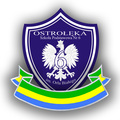 Spis treści : I.     Wstęp ……………………………………………………………….…………..2II.    Misja szkoły……….……………………………………..……………………..5III.   Wizja szkoły…………….……………………………………………….……..5IV.   Model absolwenta……….………………………………...…………….….......6V.    Atuty szkoły………………….………………………………………………....6VI.   Słabe strony szkoły………………………………………………………….….9VII.  Kierunki rozwoju szkoły oraz formy ich realizacji……….……….…….……..9WstępOpracowana przez mnie koncepcja wynika z diagnozy potrzeb i oczekiwań całej społeczności szkoły tj. nauczycieli, uczniów, rodziców i pracowników niepedagogicznych. Cała społeczność szkolna ma wpływ na modyfikację Koncepcji, a jej monitorowanie odbywać się będzie poprzez realizację Rocznego Planu Pracy Szkoły i Planów Pracy Wychowawców klas.Cele Koncepcji i zadania w niej określone są spójne z celami i zadaniami Szkoły wynikającymi ze Statutu Szkoły oraz Programu Wychowawczego i Programu Profilaktyki oraz dokumentami nadrzędnymi tj. Strategią Oświatową Miasta Ostrołęki, Kartą Nauczyciela oraz Ustawą o Systemie Oświaty.Koncepcja Pracy Szkoły uwzględnia strategiczne działania przewidziane do realizacji w okresie 5 lat szkolnych.Oświata Rzeczypospolitej Polskiej stanowi wspólne dobro całego społeczeństwa – kieruje się zasadami zawartymi w Konstytucji Rzeczypospolitej Polskiej, a także wskazaniami zawartymi w Powszechnej Deklaracji Praw Człowieka, Międzynarodowym Pakiecie Praw Obywatelskich i Politycznych oraz Konwencji Praw Dziecka.Nauczanie i wychowanie - respektując chrześcijański system wartości – za podstawy przyjmuje uniwersalne zasady etyki. Kształcenie i wychowanie służy rozwijaniu u młodzieży poczucia odpowiedzialności, miłości ojczyzny oraz poszanowania dla polskiego dziedzictwa kulturowego, przy jednoczesnym otwarciu się na wartości Kultur Europy i Świata.Szkoła winna zapewnić każdemu uczniowi warunki niezbędne do jego rozwoju, przygotować do wypełniania obowiązków rodzinnych i obywatelskich w oparciu o zasady solidarności, demokracji, tolerancji, sprawiedliwości i wolności.(Wstęp do Ustawy o Systemie Oświaty z dnia 07.09.1991r.)Szkoła Podstawowa Nr 6 im. Orła Białego w Ostrołęce w pełni respektuje zasady zawarte w powyższych dokumentach. Wszyscy pracownicy szkoły: nauczyciele, pracownicy niepedagogiczni dbają o bezpieczeństwo ucznia, stwarzają niezbędne warunki dla jego rozwoju, zarówno intelektualnego jak i emocjonalnego oraz fizycznego. Codzienną pracą oraz własną postawą kształtują właściwe cechy osobowości, wychowują młodego człowieka gotowego podjąć dalszą naukę, tolerancyjnego, potrafiącego właściwie oceniać skutki swoich działań, aktywnego społecznie oraz znającego historię, tradycje i kulturę Polski oraz swojej „Małej Ojczyzny” – Ziemi Kurpiowskiej.W szkole kształtowane są  kompetencje kluczowe:czytanie – rozumiane jako umiejętność rozumienia, wykorzystywania i refleksyjnego przetwarzania tekstów, w tym tekstów kultury, prowadzące do osiągnięcia własnych celów, rozwoju osobowego oraz aktywnego uczestnictwa w życiu społeczeństwa;myślenie matematyczne – umiejętność wykorzystania narzędzi matematyki tam, gdzie wymagają tego potrzeby codziennego życia oraz formułowania sądów opartych na rozumowaniu matematycznym; myślenie naukowe – umiejętność wykorzystania wiedzy o charakterze naukowym do identyfikowania i rozwiązywania problemów, a także formułowania wniosków opartych na obserwacjach empirycznych dotyczących przyrody lub społeczeństwa;komunikowanie się w języku ojczystym i w językach obcych; sprawne posługiwanie się nowoczesnymi technologiami informacyjnymi i komunikacyjnymi;poznawanie własnych potrzeb edukacyjnych oraz uczenia się; praca zespołowa;Wszystkie przewidziane do realizacji zadania uwzględniają:Potrzeby rozwojowe uczniów, w szczególności● wiek dziecka,● wzmocnienie bezpieczeństwa psychicznego i fizycznego,● kształtowanie umiejętności uczenia się,● rozwijanie zainteresowań,● kształtowanie kompetencji kluczowych w procesie uczenia się przez całe życie.Specyfikę pracy szkoły, a przede wszystkim● wspomaganie rozwoju dziecka w oddziałach integracyjnych,● organizację klas sportowych, która ma na celu wzmocnienie aktywności fizycznej i przygotowanie uczniów do udziału w procesie szkolenia sportowego na wszystkich etapach edukacyjnych,● wsparcie dzieci z rodzin dysfunkcyjnych oraz dzieci wychowujących się w domu dziecka w związku z lokalizacją szkoły w specyficznym środowisku (bloki socjalne, Placówka Pieczy Zastępczej).Zidentyfikowane oczekiwania środowiska lokalnego uwzględniające strategiczne priorytety polityki oświatowej miasta Ostrołęki, badania wewnętrzne prowadzone na terenie szkoły, informacje pozyskiwane od instytucji i podmiotów współpracujących ze szkołą,Koncepcja Pracy Szkoły jest dokumentem uniwersalnym, z którym w każdym roku zapoznawani będą uczniowie i ich rodzice oraz pracownicy szkoły.Integralną częścią Koncepcji Pracy Szkoły jest Plan Pracy Szkoły na dany rok szkolny. Plan Pracy Szkoły uwzględnia ewaluację działań określonych w Planie Pracy w roku poprzednim, Kierunki Rozwoju Polityki Oświatowej państwa, wnioski ze sprawowanego nadzoru pedagogicznego, a także konkretne zadania na dany rok szkolny wynikające z ogólnych założeń Koncepcji Pracy Szkoły.Misja  szkołyNasza Szkoła jako motto przewodnie w swoich działaniach przyjmuje maksymę Kardynała Stefana Wyszyńskiego: „Musicie ducha hartować, aby móc jak orły przelatywać w przyszłość Ojczyzny”.Orzeł Biały – symbol państwa, podkreśla tożsamość narodową, jest znakiem heroizmu, wzniosłości, idei, potęgi, wiary i optymizmu. Mieści w sobie ogromne wartości kształcące i wychowawcze.Szkoła przyjmuje powyższe wartości jako podstawę  kształcenia i wychowania, kultywując jednocześnie 55-letni dorobek poprzednich pokoleń.Wizja  szkołyNasza szkoła to placówka, w której „kiedy śmieje się dziecko, śmieje się cały świat”.(J. Korczak)Szkoła w swoich działaniach wychowawczych wobec uczniów podejmuje zadania zmierzające do kształcenia postaw patriotycznych, z jednoczesnym otwarciem na wartości innych Kultur Europy i Świata. Eksponuje treści patriotyczne poprzez naukę historii powszechnej i historii Polski, organizację obchodów świąt i rocznic o charakterze patriotycznym. Dąży do wychowania dziecka umiejącego współpracować z grupą, wrażliwego na krzywdę drugiego człowieka, wierzącego we własne siły, odpowiedzialnego za podejmowane decyzje, znającego system wartości i norm społecznego współżycia. W działaniach wychowawczych kieruje się dobrem ucznia oraz wspiera jego rodzinę.Dąży do podnoszenia jakości kształcenia i wychowania poprzez rzetelne i systematyczne realizowanie zadań określonych w Planie Pracy Szkoły, Programie Wychowawczym i Programie Profilaktyki.Stwarza możliwości pełnego rozwoju każdemu dziecku, zgodnie z jego możliwościami intelektualnymi, zainteresowaniami oraz predyspozycjami fizycznymi. Przygotowuje do aktywnego udziału w kulturze fizycznej ucząc właściwej rywalizacji sportowej.Umacnia wiarę dziecka we własne siły.Szkoła promuje uczenie przez całe życie, myślenie i działanie twórcze uczniów, motywuje ich do aktywnego uczestnictwa w pracy na rzecz szkoły i środowiska lokalnego.Model absolwenta Nasz cel:  Wychować człowieka zdrowego, dobrego, mądrego.Nasz absolwent :● ma poczucie własnej wartości i godności;● wiedzę i umiejętności potrafi zastosować w praktyce;● potrafi dokonać samodzielnych wyborów;● jest odpowiedzialny za podejmowane decyzje i wybory;● potrafi kształtować i rozwijać swoje zainteresowania;● jest dobrze przygotowany do następnego etapu nauki;● szanuje wielowiekowe dziedzictwo kulturowe;● odróżnia dobro od zła w oparciu o uniwersalne wartości;● rozumie innych i potrafi z nimi współpracować;● radzi sobie ze stresem;● jest otwarty na innych, szczery i życzliwy;●jest asertywny;Atuty szkoły● Szkoła posiada wieloletnią koncepcję pracy, która określa zadania służące doskonaleniu jakości pracy szkoły.● Za całokształt swojej działalności szkoła otrzymała następujące certyfikaty:      "Szkoła Odkrywców Talentów", " Szkoła Bez Przemocy", "Szkoła Przyjazna dla Sześciolatka", "Szkoła w Ruchu", "Szkoła Przyjazna Rodzinie", "Szkoła Współpracy".● Metody pracy z uczniami są właściwie dobrane, zróżnicowane i skuteczne. Motywują naszych uczniów do dalszej pracy (metody aktywizujące uczniów).● Nauczyciele naszej szkoły stawiają na rozwój logicznego myślenia, rozbudzanie wyobraźni, indywidualizację procesu nauczania.● Szkoła pozytywnie prezentuje się w swoim środowisku. Ma bardzo dobry kontakt ze środowiskiem lokalnym, aktywnie uczestniczy w imprezach organizowanych przez OCK, MOSIR, RADĘ OSIEDLA, URZĄD MIASTA OSTROŁĘKI.● Szkoła ma wypracowany system kształcenia uczniów o różnych potrzebach edukacyjnych (zdolnych, z trudnościami w nauce, z dysfunkcjami).● Szkoła posiada bogatą ofertę  zajęć pozalekcyjnych:  koła przedmiotowe, koła dla uczniów zdolnych - program "Talent", zajęcia wyrównawcze i reedukacyjne, zajęcia logopedyczne, SKS, gimnastyka korekcyjna. Uczniowie naszej szkoły mają możliwość realizacji i prezentacji zdolności i zainteresowań. ● Uczniowie odnoszą sukcesy w konkursach interdyscyplinarnych, przedmiotowych i tematycznych, zawodach sportowych.● Szkoła uczestniczy w programach m.in. "Talent", "Szkoła bez przemocy", "Radosny uśmiech. Radosna przyszłość", "Mleko z klasą", "Szkoła promująca zdrowie", "Nie pal przy mnie, proszę", " Szkoła w Ruchu", "Pierwszy dzwonek", "Czyste powietrze wokół nas", "Owoce i warzywa w szkole", "Znajdź właściwe rozwiązanie", "Owce w sieci", „Kabecjanie dają radę", "Moje miasto bez elektrośmieci", które podnoszą jakość pracy szkoły. ● Uczniowie objęci są stałą opieką pedagoga, psychologa, terapeuty i pielęgniarki szkolnej.● Szkoła posiada monitoring na zewnątrz i wewnątrz budynku. ● Szkoła dba o stały kontakt rodziców z nauczycielami poprzez  organizowanie dni otwartych i wgląd w osiągnięcia uczniów poprzez dziennik elektroniczny.● Uczniowie mają możliwość wyrównywania  szans edukacyjnych. ● Wszyscy pracownicy/nauczyciele angażują się w tworzenie przyjaznej i bezpiecznej atmosfery w szkole, zapobieganie agresji, ze szczególnym zwróceniem uwagi na cyberprzemoc. ● W szkole stosowane są  nowoczesne metody nauczania przy użyciu  pomocy informatycznych, tj. tablic multimedialnych i programów edukacyjnych.● Szkoła dąży do poprawy znajomości praw i egzekwowania obowiązków ucznia.● Nasza placówka oferuje bardzo dobre warunki pracy i nauki: wyremontowany budynek - klasopracownie, korytarze, łazienki; dwie sale gimnastyczne, dobrze wyposażona sala korekcji, dwie sale komputerowe, multimedialna biblioteka z czytelnią, świetlica z salą do cichej nauki, sala i plac zabaw (w ramach programu "Radosna Szkoła"), dwudaniowe obiady w stołówce, duży parking, boisko wielofunkcyjne Orlik 2012, mini siłownia, gabinet logopedy, psychologa i pedagoga, gabinet terapeutyczny, sale  dostosowane dla sześciolatków i dzieci uczących się w klasach integracyjnych, szafki dla uczniów klas IV - VI.● Szkoła wprowadziła dwie innowacje pedagogiczne.● Stosujemy nowoczesne metody komunikowania się poprzez dziennik elektroniczny i nowoczesny system zarządzania.● Szkoła realizuje programy unijne i rządowe .         VI. Słabe strony  szkoły● Przestarzały sprzęt komputerowy, niewystarczająca ilość urządzeń multimedialnych;●   Uciążliwe warunki na stołówce szkolnej;●   Ciasne korytarze;VII.  Kierunki rozwoju szkoły oraz formy ich realizacjiKSZTAŁCENIEWspieranie kreatywności uczniów (konkursy, olimpiady, stypendia naukowe);zorganizowanie cyklu zajęć z zakresu kreatywnego myślenia;stałe modyfikowanie i wzbogacanie oferty zajęć dodatkowych rozwijających zainteresowania uczniów;udział uczniów w różnorodnych konkursach pozaszkolnych i szkolnych;prowadzenie szerokiej gamy zajęć pozalekcyjnych;kontynuacja zajęć w ramach programu TALENT;wspieranie uczniów zdolnych poprzez zgłaszanie do programów stypendialnych;stosowanie różnorodnych sposobów wspierania i motywowania uczniów;wspieranie rozwoju utalentowanych sportowo uczniów w klasach sportowych;- zaproponowanie uzdolnionym ruchowo uczniom optymalnej ścieżki rozwoju psychofizycznego w klasach sportowych;Zwiększanie i wyrównywanie szans edukacyjnych uczniów z trudnościami i dysfunkcjami;dostosowanie programów nauczania do potrzeb i możliwości uczniów;organizacja i udzielanie pomocy psychologiczno – pedagogicznej: prowadzenie zajęć dydaktyczno - wyrównawczych, terapii pedagogicznej, logopedycznych,  gimnastyki korekcyjnej;prowadzenie nauki w klasach integracyjnych;opieka nad dziećmi zaopiniowanymi przez PPP;indywidualizacja procesu nauczania;zakup pomocy terapeutycznych do gabinetów logopedy, pedagoga, psychologa, terapeuty pedagogicznego;organizacja zajęć wyrównawczych i specjalistycznych;współpraca z pedagogiem , psychologiem oraz PPP w zakresie zapobiegania skutkom niepowodzeń szkolnych;zapewnienie odpowiednich warunków pracy i nauki uczniom z orzeczeniami o potrzebie kształcenia specjalnego wydanych przez PPP;opracowanie przez nauczycieli treści programowych dostosowanych do potrzeb uczniów ze specjalnymi potrzebami edukacyjnymi;prowadzenie zajęć wspierających wszechstronny rozwój dziecka;tworzenie programów i planów własnych oraz pomocy dydaktycznych do pracy wyrównawczej;Zwiększanie atrakcyjności nauczania z wykorzystaniem zalecanych warunków i sposobów realizacji podstawy programowej;stosowanie różnorodnych form i metod pracy;przejawianie inicjatyw sprzyjających podnoszeniu atrakcyjności i efektywności prowadzonych zajęć;zakup większej ilości tablic interaktywnych;realizowanie założeń Podstawy Programowej;wyjazdy, lekcje terenowe;Rozwijanie działalności nowatorskiej, innowacyjnej i eksperymentalnej;wprowadzanie nowatorskich rozwiązań programowych;zorganizowanie koła naukowego, gdzie uczniowie mieliby okazję pracować metodą projektu;wprowadzenie tutoringu;wykorzystywanie sprzętów multimedialnych podczas zajęć z dziećmi; korzystanie z Internetu;nauka programowania w szkolePodniesienie jakości nauczania (ankiety, diagnozy );prowadzenie systematycznych badań osiągnięć edukacyjnych uczniów;monitorowanie realizacji podstawy programowej;podejmowanie działań przyczyniających się do poprawy wyników nauczaniaanalizowanie wyników sprawdzianów wewnętrznych i zewnętrznych, formułowanie i wdrażanie otrzymanych wniosków;Przygotowanie uczniów do udziału w sporcie kwalifikowanym;szkolenie sportowe na etapie przygotowania wszechstronnego kształtowanie sprawności fizycznej ogólnej i ukierunkowanej na trenowaną dyscyplinę sportu;rozwijanie kompetencji i umiejętności indywidualnych i zespołowych zawodników trenujących piłkę nożną i zawodniczki trenujące siatkówkę;- nauka współzawodnictwa opartego na  zasadach szacunku dla przeciwnika i gry "fair play";powołanie Uczniowskiego Klubu Sportowego, gdzie uczniowie mogliby się rozwijać w różnych dyscyplinach;udział i organizowanie zawodów i rozgrywek sportowych;Promowanie czytelnictwa;systematyczne uzupełnianie księgozbioru biblioteki szkolnej;zwiększanie świadomości rodziców na temat znaczenia czytania dla rozwoju ucznia poprzez pedagogizację rodziców;organizowanie konkursów czytelniczych;organizowanie akcji zachęcających do czytelnictwa (projekty, konkursy, wycieczki);organizacja wieczorów czytania rodzinnego, gdzie uczniowie i rodzice mogliby czytać głośno książki innym;prowadzenie w klasach I – III dzienniczków lektur;organizowanie lekcji bibliotecznych;współpraca z Biblioteka Pedagogiczną, Miejską Biblioteką Publiczną;organizowanie różnorodnych konkursów na temat znanych i przeczytanych bajek, baśni;organizowanie spotkań z ciekawymi ludźmi;kontynuowanie współpracy z biblioteką, OCK;tworzenie sytuacji sprzyjającym bezpośredniemu obcowaniu ze sztuką, literaturą, dramą , teatrem jako inspiracji do rozwoju dziecięcej ekspresji werbalnej;zwiększanie świadomości rodziców, organizowanie akcji;WYCHOWANIE I OPIEKAWzmocnienie poczucia bezpieczeństwa psychicznego poprzez wzmacnianie poczucia własnej wartości oraz wskazywanie właściwej hierarchii;realizowanie programu wychowawczego i profilaktyki szkoły poprzez:- zaprezentowanie rodzicom projektów planów wychowawczych    i uwzględnienie w nich propozycji rodziców;-      omówienie i rozpowszechnianie w formie zajęć na:a)  godzinach wychowawczych;b)  zebraniach z rodzicami praw ucznia i dziecka;cykliczne prowadzenie  warsztatów psychoedukacyjnych w klasach;prowadzenie zajęć terapeutycznych z psychologiem;prowadzenie zajęć socjoterapeutycznych;spotkania indywidualne i grupowe z psychologiem i pedagogiem dla uczniów i rodziców;realizacja programu ogólnoszkolnego „Orły na Szóstkę”;realizacja Tygodnia Życzliwości przez Samorząd Szkolny;prowadzenie działalności charytatywnej poprzez:- działalność Szkolnego Koła TPD  i Stowarzyszenia Pomocy Szkole;- działalność szkolnego koła „Caritas”;- kontynuowanie akcji Góra Grosza;-„Świąteczna Paczka”- zbiórka funduszy wśród pracowników szkoły dla najbardziej potrzebujących uczniów;- akcja charytatywna „ Podziel się Misiem” – zbiórka misiów i kiermasz na rzecz     TPD;- kiermasz charytatywny na rzecz bezdomnych zwierząt ze schroniska „Canis” w Kruszewie;- zbiórka darów na rzecz bezdomnych zwierząt ze schroniska „Canis” w Kruszewie;- wolontariat we współpracy z fundacją ,,Dziewczynka z zapałkami”;- organizacja konkursu „Zdrowy Przysmak” – zbiórka funduszy na działalność Szkolnego Koła TPD;- tworzenie miłej i przyjaznej atmosfery w klasie;- organizowanie zajęć dodatkowych zgodnie z potrzebami dzieci;Niwelowanie zagrożeń cywilizacyjnych doby XXI wieku, a w szczególności otyłość, cyberprzemoc, agresja słowna, ochrona danych;przeciwdziałanie negatywnym skutkom sedenteryjnego trybu życia poprzez aktywne uczestnictwo w różnych formach kultury fizycznej;zaszczepienie pozytywnych postaw prozdrowotnych wobec sportu, rekreacji i turystyki podczas szkolnych lekcji wychowania fizycznego;uwzględnienie w planach wychowawczych tematów kształtujących właściwe postawy wobec siebie i innych;realizacja programów: „Owce w sieci”, „Przemoc boli”, „Dopalacze – to mnie nie kręci”;realizacja „Szkolnego Dnia bez Przemocy”, „Znajdź właściwe rozwiązanie”, „Nie pal przy mnie proszę”, „Cukierki”;realizacja Pikniku Miejskiego „Zachowaj Trzeźwy Umysł”;udział społeczności Szkolnej w Miejskich Obchodach Szkoły bez Przemocy;umieszczanie na korytarzach szkolnych form wizualnych w postaci prac uczniów, gazetek szkolnych, plakatów;prowadzenie „Skrzynki Zaufania”;współpraca z instytucjami wspierającymi funkcjonowanie rodziny;prowadzenie badań ankietowych na temat poczucia bezpieczeństwa w szkole wśród uczniów i rodziców;pogadanki;spotkania z ekspertami;Edukacja w zakresie udzielania pierwszej pomocy przedmedycznej;zajęcia z zakresu udzielenia pierwszej pomocy z pielęgniarką szkolną;uwzględnienie w planach wychowawczych tematu na temat Europejskiego Dnia Numeru 112;szkolenia w zakresie pierwszej pomocy;współpraca z pielęgniarką szkolną;zakup koniecznych środków medycznych niezbędnych w czasie udzielania pierwszej pomocy przedmedycznej;uczestnictwo w konkursach na temat bezpieczeństwa;udział nauczycieli w szkoleniach na temat bezpieczeństwa;„Jestem bezpieczny” – organizowanie spotkań z ciekawymi ludźmi (pielęgniarka, lekarz);Kształtowanie postaw i wartości;opracowywanie i ewaluacja Programu Wychowawczego i Programu Profilaktyki w każdym roku szkolnym;konsekwentne stawianie uczniom wymagań zgodnych ze Statutem Szkoły;zapoznanie uczniów z symbolami, zasadami, instytucjami, które posiadają istotne znaczenie dla funkcjonowania narodu i państwa polskiego;przygotowanie uczniów do świadomego, aktywnego i odpowiedzialnego uczestnictwa w życiu publicznym;organizacja imprez kulturalno-rozrywkowych;organizowanie różnorodnych spotkań, uroczystości, wycieczek wyzwalających przeżycia związane z obchodzeniem świąt państwowych oraz ważnych dla kraju rocznic;organizacja wycieczek do miejsc historycznych związanych z dziedzictwem kulturowymwspółpraca z Parafią Nawiedzenia NMP w zakresie organizowania lekcji religii oraz udziału w rekolekcjach wielkopostnych;przygotowanie i przedstawienie jasełek;wykształcenie u uczniów postaw tolerancji, akceptacji, szacunku, wrażliwości i gotowości  służenia pomocą;szacunku i tolerancji wobec siebie i innych, otwartości poprzez uczestnictwo w szkolnym wychowaniu fizycznym;przekazywanie poprzez uczestnictwo w zajęciach ruchowych pozytywnych wzorców postępowania w myśl zasad "fair play";udział w imprezach regionalnych;praca z wykorzystaniem metod aktywizujących;bezpośrednie obcowanie ze sztuką;spotkania z różnymi twórcami;upowszechnienie idei wolontariatuUczenie samorządności przez zwiększenie działań samorządu uczniowskiego;współpraca z samorządem uczniowskim w oparciu o zasady partnerstwa i demokracji;organizowanie Dnia samorządności;uwzględnianie inicjatyw dzieci w planowaniu pracy szkoły;uaktualnienie planów pracy Samorządu Uczniowskiego i organizacji szkolnych UKS;włączanie młodzieży do współodpowiedzialności za stan higieny, porządku i estetyki w szkole oraz jej otoczeniu;wykorzystanie przez Samorząd Uczniowski inicjatyw młodzieży przy organizowaniu szkolnych imprez o charakterze kulturalno-rozrywkowym:- choinka noworoczna;- wybory SU;Kontynuowanie działań we współpracy z innymi podmiotami w zakresie wspierania materialnego uczniów;kontynuowanie współpracy z Miejskim Ośrodkiem Pomocy Rodzinie;kontynuowanie współpracy z Towarzystwem Przyjaciół Dzieci;wspomaganie uczniów mających trudną sytuację materialną (stypendia, zapomogi);współpraca z MOPR –em i TPD;Kontynuowanie tradycji szkoły, miasta i regionu, ceremoniału szkoły;udział pocztu sztandarowego w uroczystościach szkolnych i miejskich;organizowanie apeli, akademii i innych uroczystości szkolnych;wycieczki po Ostrołęce i okolicy;wycieczki do Galerii i Muzeum;wycieczki do OCK - kino, przedstawienia teatralne, koncerty, wystawy;aktywny udział w Dniach Ostrołęki;kultywowanie zwyczajów ludowych: Andrzejki, Mikołajki, zwyczaje związane ze Świętami Bożego Narodzenia i Wielkanocy;działalność Szkolnego Koła Regionalnego;organizowanie i aktywny udział w uroczystościach o charakterze rocznicowym i patriotycznym;Objęcie wsparciem uczniów mających status uchodźcy, cudzoziemca. Wspieranie uczniów powracających zza granicy;organizowanie dodatkowej nauki języka polskiego dla uczniów powracających z zagranicy;objęcie uczniów różnymi formami pomocy psychologiczno – pedagogicznej;organizowanie dodatkowych lekcji języka polskiego oraz zajęć wyrównawczych;pomoc w ubieganiu o stypendia naukowe i socjalne,nawiązanie współpracy z Polską Akcją Humanitarną oraz Ośrodkiem Edukacji Narodowej,  które zajmuje się wsparciem szkół gdzie uczą się uchodźcy i migranci;organizowanie imprez i apeli szkolnych mających na celu przybliżenie uczniom innych kultur;uwzględnienie w planach pracy wychowawców tematów związanych z odmiennością kulturową;spotkania uczniów z psychologiem i pedagogiem;wspieranie  rodziców tych uczniów w wychowywaniu: możliwość skorzystania z pomocy pedagoga, wychowawcy klasowego, kierowanie do poradni psychologiczno-pedagogicznej;organizowanie zajęć z języka polskiego;przybliżanie uczniom innych kultur i wyznańWychowywanie przez działania ekologiczne i kształtowanie postaw prozdrowotnych;propagowanie zdrowego trybu życia poprzez realizację programów promujących zdrowie;organizowanie wycieczek, wyjazdów o charakterze turystycznym, krajoznawczym, sportowym;współdziałanie wychowawców i nauczycieli wychowania fizycznego ze szkolną służbą zdrowia w zakresie wymiany informacji o stanie zdrowia uczniów;przestrzeganie zaleceń lekarskich w stosunku do uczniów z problemami zdrowotnymi (zalecenia przekazać zainteresowanym nauczycielom);prowadzenie gimnastyki korekcyjnej dla uczniów z wadami postawy;promowanie przez szkolną służbę zdrowia zdrowego stylu życia;organizacja Konkursu „Zdrowy Przysmak”;przygotowanie uczniów i przeprowadzenie egzaminu na kartę rowerową;włączenie się do akcji „Sprzątanie Świata” – akcja w terenie;omówienie tematyki ochrony środowiska we wszystkich klasach;realizacja treści ekologicznych w realizacji materiału na wszystkich przedmiotach;uwzględnianie problematyki ekologicznej w czasie wycieczek i zajęć w terenie;dbanie o ład i porządek na terenie szkoły, opieka nad klasopracowniami;realizacja programów profilaktycznych;zachęcanie uczniów do udziału w konkursach o charakterze ekologiczno-zdrowotnym,rozwijanie różnorodnych form ruchu na świeżym powietrzu;udział w konkursach promujących zdrowie;realizacja programów dydaktycznych edukacji zdrowotnych, „Czyste powietrze wokół nas”, „ Sprzątanie świata”;udział w przeglądach dziecięcej  ekologicznej twórczości scenicznej w OCK;włączenie całej społeczności szklonej  do zbierania surowców wtórnych, makulatury, zużytych baterii, nakrętek itp.;zbieranie karmy dla zwierząt;wycieczki edukacyjne; PROMOCJA SZKOŁYDoskonalenie współpracy z mediami, w szczególności w zasięgu lokalnym.zapraszanie mediów na ważniejsze uroczystości szkolne;wysyłanie informacji do mediów lokalnych na temat imprez, akcji organizowanych w szkole;Promowanie osiągnięć uczniów w środowisku lokalnym przez dobór oferty konkursów interdyscyplinarnych odpowiedniej do wieku i zainteresowań dzieci;przeprowadzenie badań ankietowych na temat zainteresowań uczniów, w celu wybrania oferty konkursów;udział uczniów w zawodach sportowych o zasięgu lokalnym i ogólnopolskim;uczestnictwo w konkursach i przeglądach;tworzenie gazetek lokalnychPromowanie osiągnięć edukacyjnych uczniów na terenie szkoły z wykorzystaniem sieci informatycznej (modyfikacja strony internetowej).utworzenie na stronie internetowej działu „Nasze Orły” gdzie uczniowie mogliby sami pochwalić się tym w czym są dobrzy np. Umieszczając filmiki, teksty, komiksy, prace plastyczne itp.; zamieszczanie informacji na stronie internetowej szkoły;Promowanie wartości edukacji z wykorzystaniem strony internetowej i mediów społecznościowych;zapewnienie rodzicom dostępu do bieżących informacji dotyczących różnych obszarów pracy szkoły poprzez stronę internetową szkoły;zamieszczanie na stronie internetowej szkoły wszystkich osiągnięć uczniów;systematyczne przekazywanie do mediów informacji z życia szkoły, zapraszanie na uroczystości i imprezy szkolne;Udział władz lokalnych w życiu kulturalnym szkoły;zapraszanie władz lokalnych na ważniejsze uroczystości szkolne;Promowanie tradycji, obrzędów i uroczystości patriotycznych;nawiązanie współpracy z grupą rekonstrukcyjną; uroczystości  z okazji patrona szkoły;wycieczki do miejsc związanych z dziedzictwem kulturowym np. Muzeum Kultury Kurpiowskiej, Muzeum Żołnierzy Wyklętych , Mauzoleum Żołnierzy Poległych w Bitwie pod Ostrołęką 26 maja 1831r. ;zapraszanie twórców ludowych na zajęcia;Nawiązywanie kontaktów z innymi szkołami europejskimi w celu wymiany doświadczeń, promowania osiągnięć, poznawania kultury i tradycji;nawiązanie współpracy ze szkołami polonijnymi;Propagowanie idei integracji;nawiązanie współpracy z Ośrodkiem Szkolno – Wychowawczym w Ostrołęce;koegzystencja osób o zróżnicowanych możliwościach intelektualnych i psychofizycznych;podejmowanie działań służących integracji uczniów ( organizacja imprez i uroczystości  klasowych i ogólnoszkolnych);włączanie uczniów z niepełnosprawnościami do aktywnego życia szkoły;przygotowanie gazetki o działalności klas integracyjnych;pedagogizacja rodziców na temat integracji ( zapewnienie rodzicom odpowiednich informacji dotyczących integracji);przeciwdziałanie istniejącym w społeczeństwie konwencjom do izolacji osób niepełnosprawnych;tworzenie kolejnych oddziałów integracyjnych;organizowanie dni otwartych dla przedszkoli;organizowanie dni rodziny;Promowanie poczucia estetyki;stworzenie uczniowskiego ogródka;dbanie o prawidłową postawę ciała i przeciwdziałanie wadom postawy u uczniów klas I-III poprzez realizację zajęć gimnastyki korekcyjnej;organizowanie wyjść i wycieczek do miejsc związanych z naszym regionem;organizowanie spotkań z twórcami ludowymi;WSPÓŁPRACA ZE ŚRODOWISKIEM LOKALNYMKontynuacja współpracy z instytucjami wspierającymi rozwój dziecka, w szczególności z podmiotami prowadzącymi działalność sportową na terenie województwa i kraju;współpraca z klubami sportowymi z regionu w celu umożliwienia rozwoju sportowego uzdolnionych ruchowo uczniów;utworzenie uczniowskiego Klubu Sportowego Piłki Siatkowej;uczestnictwo w klubach sportowych organizowanych na terenie szkoły lub     poza nią;uczestnictwo w zajęciach dodatkowych organizowanych w szkole takich jak tańce;Podejmowanie inicjatyw na rzecz rozwoju współpracy szkoły z innymi instytucjami, w szczególności instytucjami kultury, w tym Biblioteką Pedagogiczną, Biblioteką Publiczną, Ostrołęckim Centrum Kultury;włączanie się szkoły w działania lokalne o charakterze patriotycznym, kulturalnym, sportowym;zapraszanie przedstawicieli Biblioteki Pedagogicznej na prelekcje do szkoły;wycieczki do biblioteki, wypożyczanie książek;wspólne wykonanie ozdób wielkanocnych na kiermasz w celu pozyskania pieniędzy na zakup zabawek dla przedszkolaków;wyjścia do OCK na Akademię Filmową;Badanie potrzeb i oczekiwań rodziców, doskonalenie współpracy;systematyczne przeprowadzanie ankiet dotyczących pracy szkoły oraz oczekiwań rodziców wobec szkoły, uwzględnianie wniosków w planowaniu działań szkoły;włączanie rodziców w podejmowanie decyzji dotyczących pracy placówki;pedagogizacja rodziców w związku z problemami ich dzieci;zaproszenie rodziców do współtworzenia dokumentów szkolnych np. Koncepcji Pracy Szkoły, planów rocznych podczas spotkań warsztatowych;włączanie rodziców do procesu decyzyjnego (zasięganie opinii w sprawach uczniów, szkoły, projektowanie działań z uwzględnieniem stanowiska i oczekiwanej pomocy rodziców, wspólna ocena działań);udział rodziców w konstruowaniu dokumentów wewnątrzszkolnych;rozmowy, ankiety;Inicjatywy charytatywne na rzecz środowiska lokalnego;podejmowanie działań służących pożytkowi lokalnej społeczności, takich jak: Sprzątanie Świata, Sprzątanie Ostrołęki;zorganizowanie akcji „Szkolna Wyprawka”  w celu zbierania przyborów szkolnych dla uczniów z rodzin potrzebujących;aktywny udział w akcjach charytatywnych;współpraca z instytucjami i organizacjami propagującymi działalność charytatywną ( TPD, Stowarzyszenie Pomocy Szkole,  MOPS);organizowanie kiermaszów;Wypracowywanie nowych metod współpracy w celu zwiększenia poczucia bezpieczeństwa uczniów w szkole i poza nią (Policja, Straż Miejska, Straż Pożarna);analizowanie postrzegania szkoły przez środowisko lokalne;zorganizowanie konferencji na temat współpracy szkoły ze Strażą Pożarną, Policją, Strażą Miejską, w której uczestniczyliby uczniowie i rodzice;organizowanie wycieczek  do instytucji takich jak Straż Pożarna, Policja;organizowanie spotkań z ekspertami w danej dziedzinie;Nawiązanie współpracy z Uniwersytetem Trzeciego Wieku w Ostrołęce;zapraszanie uczestników OUTW aby prowadzili warsztaty na terenie szkoły ukazujące ich działalność;kółko szachowe- zaproszenie do prowadzenia zajęć z dziećmi przez seniorów;ZARZĄDZANIEZarządzanie zasobami ludzkimi poprzez:Podniesienie jakości nadzoru pedagogicznego przez zwiększenie liczby stanowisk kierowniczych – powołanie kierownika świetlicy;Wewnętrzne i zewnętrzne doskonalenie kadry przez zdobywanie nowych kwalifikacji, uprawnień i umiejętności ( wysoko wykwalifikowana kadra);organizowanie szkoleń dla mniejszych grup odbiorców;Pracę zespołową nauczycieli;tworzenie zespołów zadaniowych odpowiedzialnych za różne obszary pracy szkoły;kontynuacja działań sprzyjających integracji kadry pedagogicznej i niepedagogicznej;Motywowanie nauczycieli do podejmowania działań innowacyjnych i nowatorskich;wprowadzenie zróżnicowanego dodatku motywacyjnego;Budowanie dobrych relacji interpersonalnych poprzez właściwy przepływ informacji;praca w atmosferze wzajemnego zrozumienia i szacunku;stworzenie kont mailowych dla wszystkich pracowników szkoły; Zarządzanie  finansami poprzez:Racjonalne gospodarowanie środkami finansowymi z uwzględnieniem kontroli zarządczej;jawność zamówień publicznych i wydatkowania środków budżetowych;utworzenie regulaminu organizacyjnego zespołu obsługi finansowej, w którym powinny znaleźć się zapisy mówiące o odpowiedzialności zespołu za sprawy finansowe szkoły;Pozyskiwanie dodatkowych środków w ramach projektów unijnych i rządowych;szkolenie dla rady pedagogicznej z zakresu pozyskiwania funduszy unijnych;powołanie zespołu odpowiedzialnego za pozyskiwanie środków unijnych;podnoszenie kompetencji nauczycieli w zakresie pozyskiwania środków unijnych;Pozyskiwanie sponsorów;nawiązanie współpracy z zakładami Stora Enso oraz Energą Ostrołęka;Pozyskiwanie funduszy z akcji szkolnych poprzez kiermasze itp.;przygotowywanie podczas dużych imprez szkolnych miejsc gdzie można wrzucić datki na rozwój szkoły;Zarządzanie nieruchomością poprzez:Systematyczne ulepszanie bazy lokalowej, w szczególności bazy sportowej;zakup elektronicznej tablicy wyników do dużej sali gimnastycznej;Rozbudowę sieci informatycznej ( nowe oprogramowania, nowy sprzęt, zakładanie poczty służbowej, informatyzacja sekretariatu);założenie każdemu pracownikowi szkoły skrzynki mailowej;Utworzenie kolejnego placu zabaw;przygotowanie terenu zielonego za budynkiem szkoły pod inwestycję placu zabaw;Rozbudowę monitoringu wizyjnego;zakup kamer na I i II piętro budynku szkoły;Dostosowanie wyposażenia sekretariatu i innych pomieszczeń biurowych do standardów wynikających z przepisów prawa o ochronie danych osobowych;zakup programu „Nabór Optivum” nowoczesnego  narzędzia umożliwiającego przeprowadzenie elektronicznej rekrutacji do szkoły;Modernizacja sieci CO i przewodów elektrycznych;wymiana kotła grzewczego przystosowanego do pracy w układzie zamkniętym ciśnieniowym; Zagospodarowanie terenu przy istniejącym placu zabaw na potrzeby uczniów, w szczególności uczniów korzystających ze świetlicy szkolnej;ogrodzenie trawnika obok placu zabaw, w celu wyznaczenia bezpiecznego miejsca zabaw na świeżym powietrzu;